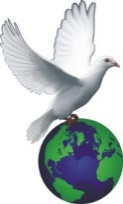     ACCMBible Study: Thursday, December 6, 2018.TOPIC: Temptation, Trials, Tribulation and Persecution Part 1TEXTS: II Samuel 11, James 1:1-15INTRODUCTION: If sin paints itself as it really is, many will not fall into it. Temptation, when it comes, it portrays itself as a great delight to be with and it often creates the picture that the partaker is invisible and so will never be found out. In most cases, it comes so subtly that one may not even know that it is within the vicinity. Unfortunately, the implications of falling into temptation could be very deadly before God and many times before man also. If one had painted the repercussion of King David’s action to him, perhaps he would have avoided having an affair with Bathsheba. Sadly, no sooner will the originator of temptation slither away that we begin to feel the pain thereof. Temptation might have a palatable feel or look but the result kills. Today we will take time to begin to study temptation. The reason for this study is so that we will understand the tricks of the devil, so we may be able to avoid it.  May the Lord grant us understanding.OUTLINEWhat is Temptation? A desire to do something which is not approved by God.  James 1:14, To Tempt in Greek is called peirazo, pronounced “pi-rad'-zo” or nacah, pronounced “naw-saw” in HebrewWhich means to test, to scrutinize, to examine or to prove.B.	Who will be tempted?I Peter 5:8, Matthew 4:1, Isaiah 49:24-25, I Cor 10:13, Heb 4:15.To be tempted is not a sin it is to fall that is the sin. C.	Why Does God allow temptation?Job 1:8-12, Joshua 24:15, Job 34:4, That God allows temptation is a sure proof that God is not a dictator and has thus giving man the freedom to say yes or no. D.	Where does it start from? Gen 3:6, I John 2:15-16, Mark 7:21-23Gen 3:13, II Cor 11:3, I Chron 21:1, 7-8, Matt 4:1, Luke 22:31Compare David’s Temptation with Adam and Eve’s. This will give us a picture of a typical strategy of the devilGen 3:1-6, II Sam 11: 1-4TEXTS: II Sam 11:2, Gen 3:6, Judges 16:18-21David, Eve and Samson did not think of the consequences of sin. If we think of the consequence of sin, we may have a reason to stop. Unfortunately, the path to temptation is often lined with gold.E.	Other reasons for falling into temptationRole of wealth and comfort: I Tim 6:9-11, Gen 13:5-6The ease of accessing sin: II Sam 11:3-4, II Tim 2:22, Prov 4:14-15, Matt 7:13-14Bad conscience. I Tim 1:19, Prov 15:27Keeping bad company. Psalm 106:35-36, I Cor 15:33, Psalm 1:1-2, II Peter 2:7-8, Prov 1:10Over confidence: (Know your limits) Rom 13:14, Gal 5:16, Judges 16:20F.	HOW DO YOU AVOID TEMPTATION?Watch and Pray: Matt 6:13, 26:41, Psalm 56:13, Matt 18:19-20Make a decision: Job 31:1, Rom 6:13, I Cor 9:27Resist the Devil: Eph 4:27, James 4:7,Know your limits: I Cor 6:18, II Tim 2:22, Gen 39:12.Refine your focus: Col 3:2-3, Acquire knowledge and be rich in God’s word. Psalm 119:11,80, II Tim 2:15, II Peter 1:4Walk in the Spirit Gal 5:16,24, Eph 4:20-23Fear the Lord: Prov 14:27, 16:6, I Sam 12:24Be sober and serious about serving God: Titus 2:12, I Thess 5:8, I Peter 5:8Do not give place to the devil. Eph 4:22-29Conclusion: Every believer has a daily fight to partake in. The Bible says this fight is not a carnal one. It says we wrestle not against flesh and blood…The consequence of losing the fight could be two-fold. One might be earthly and the other is heavenly. Paul says in I Cor 15:19 that if it is only in this world that we have hope then we are of all men most miserable. Sin does not only offend man, but it offends God. That is why we must make every effort not to be victims of sin. It is to the delight of our adversary the devil that we fall into sin and remain in sin or continuously fall into sin so that we will live a defeated life.  May God Help us to overcome all the traps of the devil.